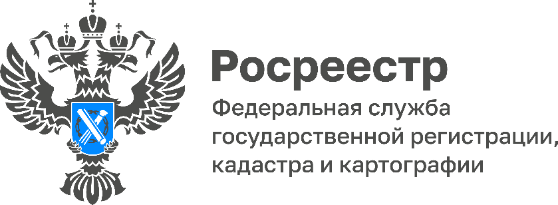 Тульским Росреестром предоставлено заинтересованным лицам почти 139 тысяч документов ГФДЗ Управлением Росреестра по Тульской области осуществляется ведение государственного фонда данных, полученных в результате проведения землеустройства (ГФДЗ) и предоставление таких документов заинтересованным лицам.Документы содержат исходные данные для проведения кадастровых работ, позволяют подтвердить факт существования земельных участков в определенных границах на момент его предоставления и формирования. К ним обращаются, как юридические лица, так и индивидуальные предприниматели, кадастровые инженеры, правообладатели земельных участков, органы государственной власти и местного самоуправления, председатели садоводческих некоммерческих объединений, судебные и правоохранительные органы в различных ситуациях.«По состоянию на декабрь 2022 года в государственном фонде данных зарегистрировано 271 069 единиц хранения. С начала года Управлением предоставлено 138 243 документа государственного фонда данных, полученных в результате проведения землеустройства. Физическим лицам предоставлено 135 714 документов ГФДЗ, юридическим лицам - 2 529 документов», - прокомментировала руководитель Управления Росреестра по Тульской области Ольга Морозова.Предоставление государственной услуги «Ведение государственного фонда данных, полученных в результате проведения землеустройства» осуществляется как в центральном аппарате Росреестра, так и в территориальных и межмуниципальных отделах Управления.